CONCEITOS FUNDAMENTAIS (Nota de aula 1)Uma equação contendo derivadas é chamada de equação diferencial. Alguns exemplos simples de equações diferenciais são:A ordem de uma equação diferencial é a ordem da maior derivada que aparece na equação. Logo, (1) e (2)  são equações de primeira ordem e (3) é de segunda ordem.O tipo mais simples de equação diferencial é a equação diferencial de primeira ordem da forma(4)  a equação (I) é um exemplo desse tipo.Escrevendo-a com diferenciais, temos .Outro tipo de equação diferencial de primeira ordem é da forma   (5)   a equação (II) é um exemplo  desse tipo. Escrevendo-a com diferenciais, temos .Em ambas equações (4) e (5), o primeiro membro envolve somente a variável  , enquanto que o segundo membro, somente a variável . Assim, as variáveis estão separadas e dizemos que elas são equações diferenciais com variáveis separáveis.Para resolver essas equações, utilizaremos o processo de antiderivação, vejamos:Encontre a solução geral da equação Separmos as variáveis, escrevendo a equação com diferenciaisAntidiferenciamos ambos os lados da equação e obtemosComo  é uma constante arbitrária se  forem arbitrária , podemos substituir  por , obtendo então  Encontre a solução geral da equações     e    Curso:Licenciatura em Física (P.4)_DepLicenciatura em Física (P.4)_DepAluno(a):Professor:José Carlos Vieira de Souza06/05/2012‘’Se a educação sozinha não pode transformar a sociedade, tampouco sem ela a sociedade muda. ‘’ Paulo Freire‘’Se a educação sozinha não pode transformar a sociedade, tampouco sem ela a sociedade muda. ‘’ Paulo Freire‘’Se a educação sozinha não pode transformar a sociedade, tampouco sem ela a sociedade muda. ‘’ Paulo Freire‘’Se a educação sozinha não pode transformar a sociedade, tampouco sem ela a sociedade muda. ‘’ Paulo Freire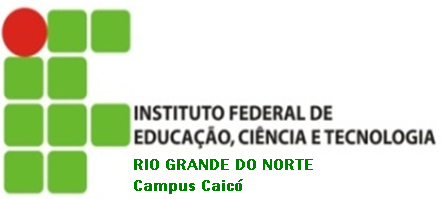 